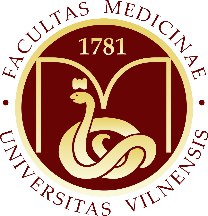 VILNIAUS UNIVERSITETO MEDICINOS FAKULTETAS